Тема: «2014 – год культуры в России»Цель занятия: привлечь внимания обучающихся, воспитанников к вопросам развития культуры, сохранения культурно-исторического наследия и роли российской культуры во всем мире. 

Задачи: - учить детей видеть красоту культурного наследия России,
прививать интерес и любовь к культуре России;- развивать творческие способности, воображение, мышление и речь;-воспитывать любовь к своей Родине, качества культурного человека. Ход занятия.I. Организационный моментКультурные столицы по стране
Рассыпаны, как утром на траве роса,
И любят гости приезжать извне,
Чтоб повидать России чудеса. (Слайд 1)II.Основная часть.1.Сообщение темы занятия.-Как вы думаете, о чем пойдет сегодня речь на нашем занятии?(О культуре)На какие вопросы мы должны найти ответы? (Слайд 2)2. Беседа.- Наше государство уделяет большое внимание развитию Российской культуры. Президент России Владимир Путин подписал указ, в соответствии с которым 2014 год в РФ объявлен годом культуры. "В целях привлечения внимания общества к вопросам развития культуры, сохранения культурно-исторического наследия и роли российской культуры во всем мире постановляю <...> провести в 2014 году в РФ Год культуры", - говорится в указе. (Слайд 3)Россия – страна огромных богатств, но самым ценным является культура, ибо культура способствует взаимопониманию. А народы, которые понимают друг друга, всегда будут жить в дружбе и мире.  (Слайд 4)- Чего ожидает от подрастающего поколения страна? (Слайд 5)опрятности, вкуса к красивым вещам;умения отличать хорошее от плохого; стремления к здоровому образу жизни;развитой речи и интеллектуальныхспособностей;заботливого отношения к окружающему миру;самоуважения  себя, как культурного человека Обучающиеся, воспитанники исполняют песню «Осень»- Как вы думаете, какого человека называют культурным?- Что каждому из нас необходимо делать, чтобы стать культурным человеком?  (Слайд 6)- Как вы думаете, что относится к культуре? (Слайд 7)Театр, кино, литература –
Вот где Российская культура!
Скульптура, живопись, балет –
Культуры лучше нашей – нет!Обучающиеся, воспитанники представляют инсценирование русской народной сказки «Старик и два медвежонка»3. Практическая работа.Я предлагаю вам немного прикоснуться к культуре и побыть мастерами.- Раскрасьте картинки (элементы росписи посуды), используя элементы хохломской росписи. (Слайд 8)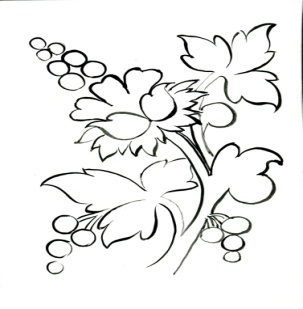 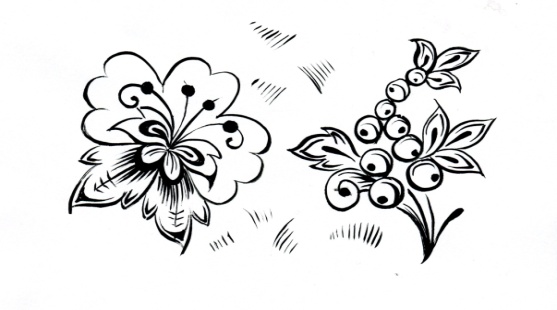 Обучающиеся, воспитанники исполняют танец «Вальс падающих листьев»- Составьте пословицы из отдельных фраз. (Слайд 9)             Учись доброму, так худое на ум не пойдёт.Ремесло пить, есть не просит, а само кормит.Учился читать, да писать, а выучился петь, да плясать.Кто больше знает, тому и книги в руки.Прочитайте пословицы. Как вы их понимаете?III. Рефлексия.Продолжите. (Слайд 10)Я узнал…  Мне запомнилось… Об этом расскажу дома… IV. Итог занятия.Источники:Эмблема Год культуры в России http://mkrf.ru/proekty/list.php?SECTION_ID=47243 Портрет В.В. Путина http://tvkultura.ru/article/show/article_id/88282 картинки контурные https://www.google.ru/ пословицы http://flaminguru.ru/posl22.htm Год культуры в России  http://tvkultura.ru/article/show/article_id/88282 Разработка классного часа «2014 – год культуры в России» учителя начальных классов Плотниковой О. В.Подготовила и провела классный руководитель 2а класса Сидельникова Т. Б.